COMPUTACIÓN 08/04/21Profesor Mariano(Turno Tarde):    marianocomputacionrobles@gmail.comLA PESTAÑITA INICIO EN EL PROGRAMA EXCELLas herramientas de la pestañita INICIO que usaremos hoy son: negrita, bordes, centrado y autosuma.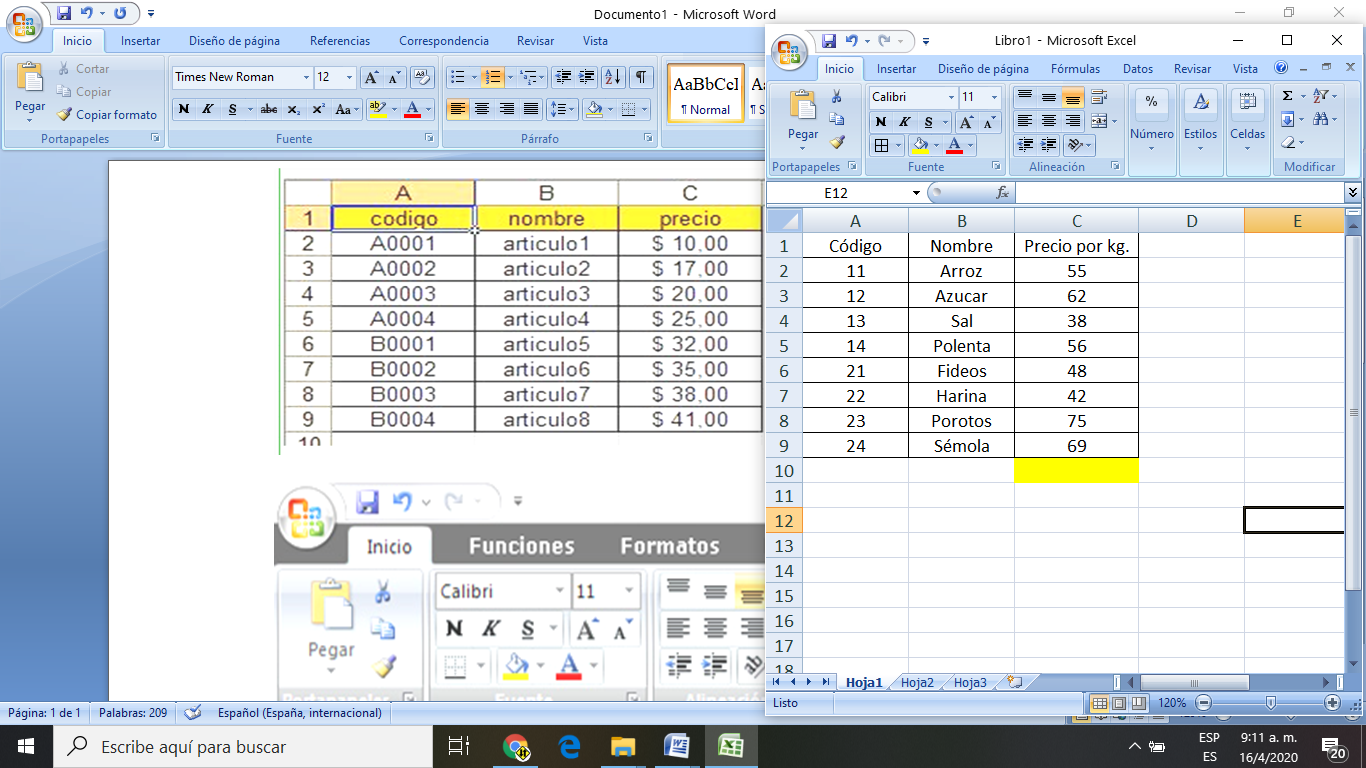 Ejercicio en Excel para realizar en la computadoraTranscribir el cuadro que está en la imagen. Poner bordes. Primero hay que SELECCIONAR todas las celdas del cuadro haciendo clic sin soltar y luego ir al botón de BORDES y desplegarlo para buscar los bordes correctos.Colorear los títulos de las columnas para que quede igual que en la imagen. De la siguiente manera: Primero hay que SELECCIONAR las tres celdas de los títulos y luego ir al baldecito de COLOR DE RELLENO y desplegarlo para elegir un color.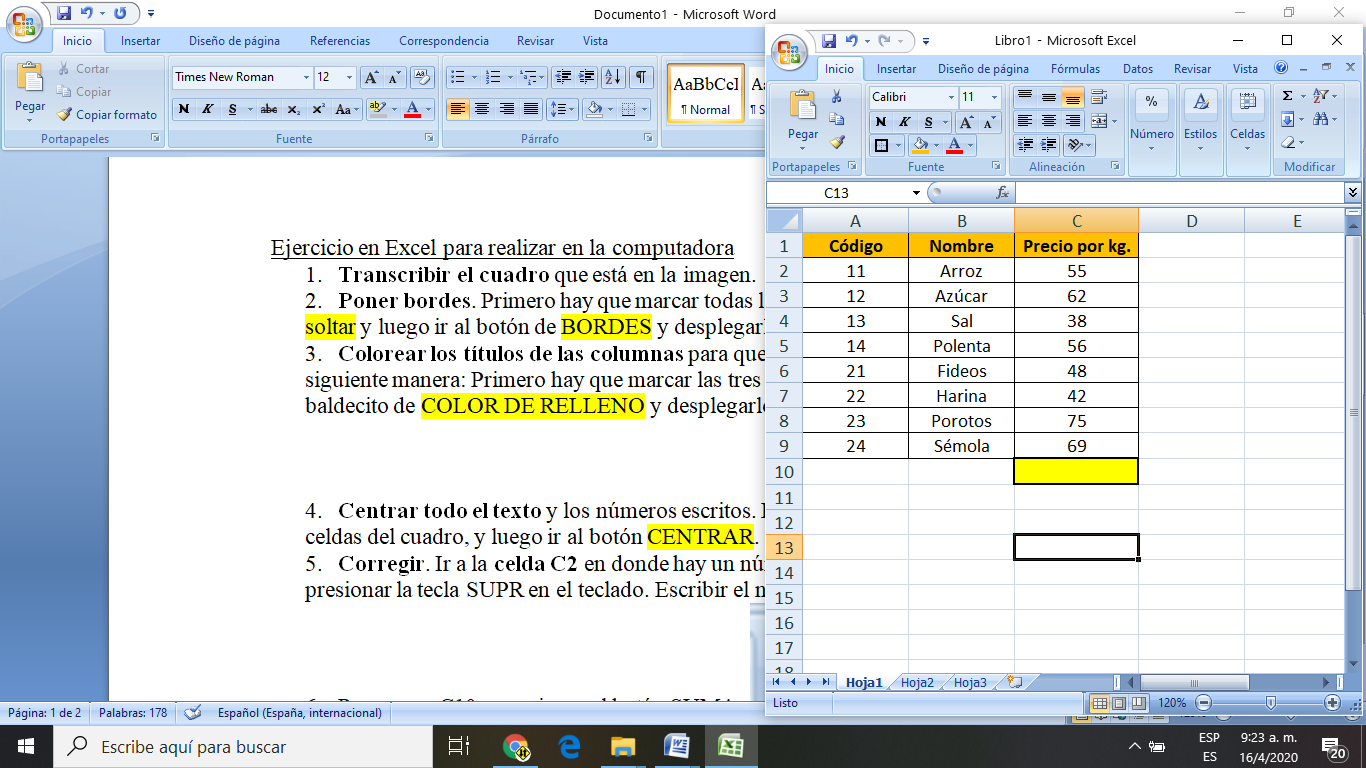 Centrar todo el texto y los números escritos. Primero, hay que SELECCIONAR todas las celdas del cuadro, y luego ir al botón CENTRAR.Corregir. Ir a la celda C2 en donde hay un número escrito, 55, hacer un clic y luego presionar la tecla SUPR en el teclado. LUEGO escribir el número correcto que es: 100Con un clic posicionarse en la celda C10 y permanecer allí…Ahora un Clic en la herramienta AUTOSUMA.  y presionar ENTER para ver el resultado.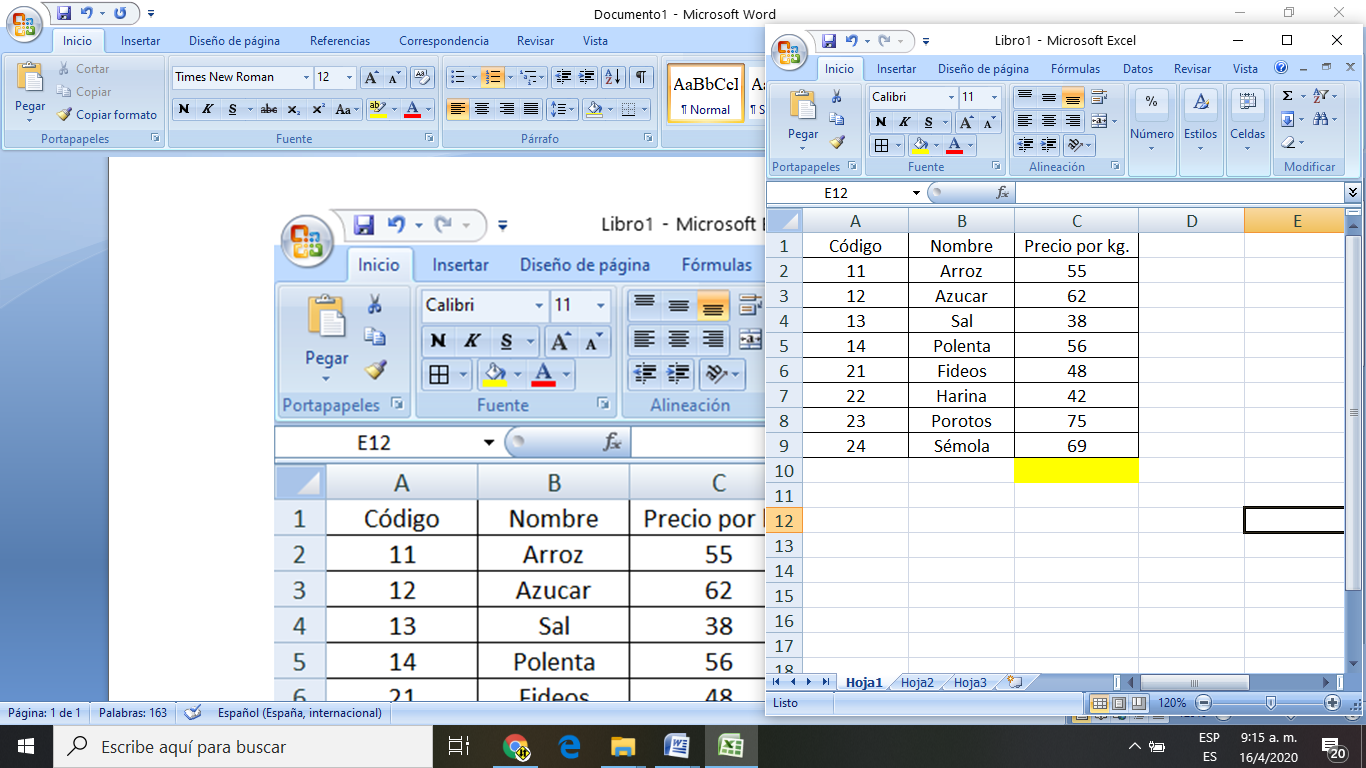 Ahora regresen al EXCEL y hagan un experimento. Aumenten todos los precios. A cada precio auméntenle dos pesos y cada vez que aumentan un precio vuelvan a mirar el resultado que está en la celda  C10. (Por ejemplo vayan al precio del arroz y cambien 100 por 102 y observen el resultado total.)-Fin de la clase de hoy-